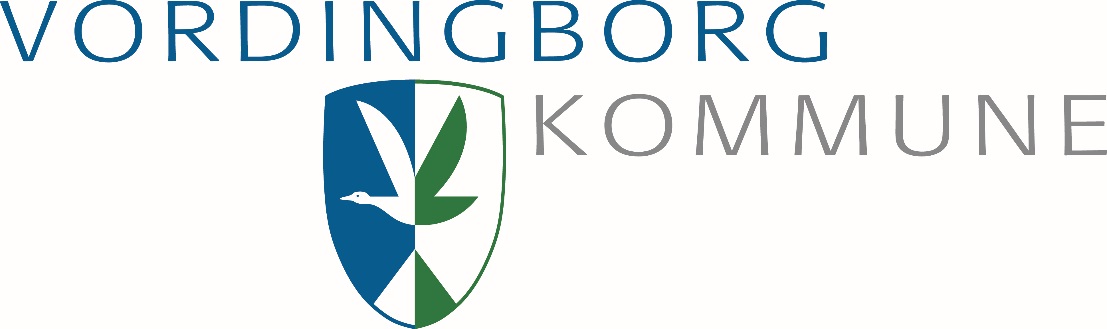 Regulativ for husholdningsaffaldi Vordingborg Kommunepr. 1.10.2023Indledning	4§ 1 Formål	5§ 2 Lovgrundlag	5§ 3 Definitioner	5§ 4 Gebyrer	6§ 5 Klage m.v.	6§ 6 Overtrædelse og straf	6§ 7 Bemyndigelse	7§ 8 Ikrafttrædelse	7§ 9 Tilmelding/afmelding	7§ 10 Ordning for madaffald	9§ 11 Ordning for papiraffald	12§ 12 Ordning for papaffald	15§ 13 Ordning for glasaffald	18§ 14 Ordning for metalaffald	21§ 15 Ordning for plastaffald	24§ 16 Ordning for mad- og drikkekartonaffald	27§ 17 Ordning for farligt affald	30§ 18 Ordning for tekstilaffald	34§ 19 Henteordning for restaffald	35§ 20 Ordning for haveaffald	38§ 21 Ordning for genbrugspladsenerne	39§ 22 Ordning for PVC-affald	41§ 23 Ordning for imprægneret træ	42§ 24 Ordning for affald af elektriske og elektroniske	43§ 25 Ordning for bærbare batterier og akkumulatorer	45§ 26 Ordning for bygge- og anlægsaffald	46§ 27 Ordning for storskrald	48Bilag 1 - Indretning af standpladser og adgangsveje, herunder vanskelige adgangsveje.	50§ 1 FormålFormålet med dette regulativ er at fastsætte regler for håndtering af husholdningsaffald fra alle borgere og grundejere i Vordingborg Kommune med henblik på at forebygge forurening, uhygiejniske forhold for miljø og mennesker og begrænse ressourceanvendelsen ved at fremme genanvendelse af affald.Formålet er endvidere efter miljøbeskyttelsesloven at fastsætte regler om de kommunale affaldsordningers omfang og tilrettelæggelse m.v. med henblik på at etablere og skabe rammerne for velfungerende kommunale ordninger, herunder normere de praktiske forhold i forbindelse med afviklingen af affaldsindsamlingen og -håndteringen.§ 2 LovgrundlagRegulativet er udarbejdet i henhold til gældende miljølovgivning, herunder navnlig:Lov om miljøbeskyttelse (miljøbeskyttelsesloven).Bekendtgørelse om affaldsregulativer, -gebyrer og -aktører m.v. (affaldsaktørbekendtgørelsen)Bekendtgørelse om affald (affaldsbekendtgørelsen).Bekendtgørelse om at bringe elektrisk og elektronisk udstyr i omsætning samt håndtering af affald af elektrisk og elektronisk udstyr (elektronikaffaldsbekendtgørelsen).Bekendtgørelse om batterier og akkumulatorer og udtjente batterier og akkumulatorer (batteribekendtgørelsen).Bekendtgørelse om visse krav til emballager (emballagebekendtgørelsen).§ 3 DefinitionerDe definitioner, der anvendes i dette regulativ, svarer til de definitioner, der fremgår af det til enhver tid gældende lovgrundlag.1. Grundejere: Ved en grundejer forstås den, der ifølge tingbogen har adkomst til ejendommen eller den ubebyggede grund. I en ejendom med andelsboliger eller ejerlejligheder anses andelsboligforeningen eller ejerforeningen som grundejer efter dette regulativ. 2. Husstande: Ved husstande forstås alle boliger. En husstand defineres som en enhed, der omfatter samtlige personer på samme adresse uanset familiemæssige tilknytningsforhold. 3. Sommerhusområde: Område der i kommuneplanen er udpeget som sommerhusområde med zonekode 3. 4. Genbrugskuber: Kuber til genanvendeligt affald, der er placeret på genbrugsøer. 5. AffaldPlus I/S: AffaldPlus er et fælleskommunalt affaldsselskab oprettet efter styrelseslovens § 60. Følgende kommuner er interessenter i AffaldPlus I/S: Faxe Kommune, Næstved Kommune, Ringsted Kommune, Slagelse Kommune, Sorø Kommune og Vordingborg Kommune. § 4 GebyrerKommunalbestyrelsen fastsætter gebyrer i henhold til miljøbeskyttelsesloven samt affaldsaktørbekendtgørelsen.Kommunalbestyrelsen vedtager efter affaldsaktørbekendtgørelsen én gang årligt et gebyrblad, der angiver størrelsen på ovennævnte gebyrer. Gebyrbladet er tilgængeligt på Vordingborg Kommunes hjemmeside.§ 5 Klage m.v.Kommunalbestyrelsens afgørelser kan efter affaldsaktørbekendtgørelsen ikke påklages til anden administrativ myndighed.Ankestyrelsen kan som led i det kommunale og regionale tilsyn behandle spørgsmål om, hvorvidt kommunen overholder den lovgivning, der særligt gælder for offentlige myndigheder, herunder kommunale forskrifter, der er udstedt i medfør af denne lovgivning. Ankestyrelsen beslutter selv, om der er tilstrækkeligt grundlag for at rejse en tilsynssag.§ 6 Overtrædelse og strafOvertrædelse af regulativet straffes efter affaldsaktørbekendtgørelsen med bøde.Efter affaldsaktørbekendtgørelsen kan straffen stige til fængsel i indtil 2 år, hvis overtrædelsen er begået forsætligt eller ved grov uagtsomhed, og hvis der ved overtrædelsen er:1. voldt skade på miljøet eller fremkaldt fare herfor, eller2. opnået eller tilsigtet en økonomisk fordel for den pågældende selv eller andre, herunder ved besparelser.§ 7 BemyndigelseKommunalbestyrelsen har bemyndiget afdelingen for Vej, Natur og Miljø til at træffe afgørelser efter dette regulativ.Kommunalbestyrelsen og Klima- og Teknikudvalget har bemyndiget afdelingen for Vej, Natur og Miljø til at foretage tekniske og redaktionelle ændringer i regulativet og udarbejde de nødvendige anmeldeskemaer og procedurer.§ 8 IkrafttrædelseRegulativet træder i kraft den 1. oktober 2023.Samtidig med ikrafttrædelsen af dette regulativ ophæves følgende:Regulativ for husholdningsaffald i Vordingborg Kommune af 1. oktober 2018.Således vedtaget af kommunalbestyrelsen den XX 2022. Borgmester Michael Smed§ 9 Tilmelding/afmeldingTil- og afmelding foretages til kommunalbestyrelsen.Ændringer til affaldsordningerne foretages af grundejeren ved henvendelse til Vordingborg Kommune. Anmodning om ændringer til affaldsordningerne foretages af grundejeren ved henvendelse til Vordingborg Kommune. Godkendte ændringer træder i kraft indenfor 14 dage efter godkendelse.  Ændringer kan foretages én gang årligt uden påligning af gebyr. Ved yderligere ændringer pålignes grundejere et gebyr, som fastsættes i det årlige gebyrblad. Ændringer grundet ejerskift eller til-/fraflytning af lejere medfører ikke gebyr.Borgere og grundejere har pligt til at benytte affaldsordningerne og pligt til at betale de gebyrer, som Vordingborg Kommune fastsætter for ordningen i det årlige gebyrblad (se §4). Private borgere og grundejere kan ikke fritages for ordningen. Dog kan der, hvis ejendommen/beboelsen fremstår ubeboelig, dispenseres fra ordningen for madaffald (§10) og restaffald (§19). Kommunen afgør i disse tilfælde, om ejendommen er ubeboelig.Ejere af ubebyggede grunde er undtaget for benyttelsespligt, hvis ejendommen er registreret uden boligenhed i BBR, og der ikke frembringes affald på ejendommen.Force majeureHvis der forekommer perioder, hvor affald ikke afhentes på grund af f.eks. strejke ellervejrlig, kan Vordingborg Kommune anvise affaldet opsamlet i sække med henblik påefterfølgende afhentning eller aflevering i midlertidigt opstillede affaldscontainere inærområdet eller på kommunens genbrugspladser. Der vil i sådanne tilfælde ikke ske nogetfradrag i renovationsgebyret.§ 10 Ordning for madaffald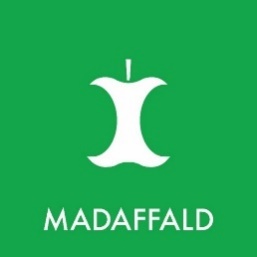 § 10.1 Hvad er madaffaldMadaffald sorteres i overensstemmelse med sorteringskriterierne i bilag 6 til affaldsbekendtgørelsen. Vordingborg Kommune afgør i tvivlstilfælde, hvad der henregnes som madaffald.§ 10.2 Hvem gælder ordningen forOrdningen gælder for alle private borgere og grundejere i kommunen.§ 10.3 Beskrivelse af ordningenOrdningen er en indsamlingsordning i form af en henteordning. Det betyder, at Vordingborg Kommune henter madaffald hos borgere og grundejere.Borgere og grundejere har pligt til at benytte ordningen og pligt til at betale de gebyrer, som Vordingborg Kommune fastsætter for ordningen i det årlige gebyrblad (se §4). Vordingborg Kommune kan pålægge borgere og grundejere at bringe deres affald til en af kommunen anvist opsamlingsplads.Enkelte husstande kan have en sådan beliggenhed, at det umuliggør tømning af den ordinære beholder eller container. Disse husstande kan opnå dispensation fra kommunens ordinære ordning, og der gives i stedet mulighed for at benytte sække godkendte af kommunen.Borgere og grundejere må kompostere den vegetabilske del af madaffaldet på den matrikel, hvor husstanden er beliggende. Kompostering må ikke give anledning til uhygiejniske forhold, lugtgener eller tilhold af skadedyr.§ 10.4 BeholdereDet påhviler borgeren og grundejeren at modtage og benytte de af kommunalbestyrelsen anviste beholdere til madaffald.Det er som udgangspunkt boligtypen, der afgør hvilken beholdertype, der stilles til rådighed på en given ejendom. Vordingborg Kommune kan dog beslutte, at borgere og grundejere skal benytte andet opsamlingsmateriel end de beholdere, boligtypen som udgangspunkt tildeles (se § 10.5).Beholderne er Vordingborg Kommunes ejendom.Til enfamiliehuse, sommerhuse og lignende udleveres beholdere delt i to rum med et volumen på i alt 240 liter. Madaffaldet skal placeres i det mindste rum.Til bebyggelser med fællesrenovation udleveres beholdere med et volumen på 180 eller 400 liter. Beholderne kan være rumdelte. Der kan anskaffes nedgravet løsning efter godkendelse af Vordingborg Kommune.Hvis borgere og grundejere undtagelsesvist producerer mere madaffald, end der kan være i borgerens eller grundejerens beholder til madaffald, kan borgere og grundejere benytte kommunens autoriserede ekstra-sække.Der skal forefindes godkendt materiel til madaffald på alle særskilte matrikler, dog kan der opstilles fælles materiel i særskilt udmatrikulerede tætte/lave bebyggelser efter godkendelse af Vordingborg Kommune.Blandet bolig og erhverv på samme matrikel kan fælles benytte det materiel til madaffald, der er opstillet på ejendommen.Beholdere, der bortkommer, eller som beskadiges ved fx brand, hærværk eller misbrug, erstattes af borgeren eller grundejeren.§ 10.5 Kapacitet for beholdereBorgere og grundejere skal gøre Vordingborg Kommune opmærksom på, hvis der ikke er tilstrækkelig kapacitet til at rumme den mængde madaffald, der produceres på ejendommen mellem to ordinære afhentninger. For at sikre tilstrækkelig kapacitet, og undgå evt. lugt- og hygiejnegener, afgør Vordingborg Kommune, hvor mange og hvilken type beholdere, der skal opstilles på en ejendom, samt hvor ofte beholderne skal tømmes.§ 10.6 Anbringelse af beholdereBeholderne skal være placeret således, at de er let tilgængelige for afhentning jf. bilag 1 om indretning af standpladser og adgangsveje, herunder vanskelige adgangsveje.§ 10.7 Anvendelse og fyldning af beholdereBeholdere må fyldes til kanten. Låget skal kunne lukkes helt, uden at affaldet trykkes sammen og klemmes fast i beholderen.For beholdere med dobbeltlåg gælder det, at borgere og grundejere skal lukke beholderens lille låg, så låget ikke svinger op i forbindelse med tømning af beholderen.Ekstra-sække og dispensations-sække må maksimalt fyldes til markeringsstregen og maksimalt veje 11 kg.Madaffaldet skal være forsvarligt emballeret i plastpose inden det anbringes i beholderen.§ 10.8 Renholdelse af beholdereBorgere og grundejere har pligt til at renholde beholdere, så der ikke opstår uhygiejniske forhold.§ 10.9 Afhentning af madaffaldMadaffald indsamles hver 2. uge ved enfamiliehuse. Afhentning hver uge kan tilkøbes.Ved ejendomme med fællesrenovation indsamles madaffaldet hver uge. Vordingborg Kommune kan give tilladelse til at der ved enkelte ejendomme med fællesrenovation indsamles madaffald 2 gange ugentligt. Sommerhuse og ejendomme med flexboligtilladelse beliggende i sommerhusområde eller i landzone kan tilmeldes ”sommerhusordning”, hvor dagrenovation indsamles hver 2. uge i perioden 1. april - 30. september (ugetømning kan tilkøbes) og hver 4. uge i perioden 1. oktober - 31. marts. Ved husstande med afhentning af madaffald hver 2. uge, kan der tilkøbes ugetømning i ugerne 23-34.Vordingborg Kommune fastsætter tømningsfrekvens for en given ejendom i henhold til § 10.5.Materiel tømmes på fast ugedag i tidsrummet mandag - fredag kl. 05.00 - 19.00. På enkelte veje eller vejstrækninger kan der været givet dispensation til indsamling fra kl. 04.00. Evt. ekstra-sække autoriseret af kommunen medtages på den faste tømningsdag, når de er sat frem til afhentning ved siden af det faste materiel. For husstande, der har dispensation fra den ordinære ordning og derved benytter kommunens distribuerede sække gælder, at sækken af husstanden stilles frem til skel.Der foretages ordinær tømning på helligdage, medmindre andet er aftalt mellem Vordingborg Kommune og renovatør.§ 11 Ordning for papiraffald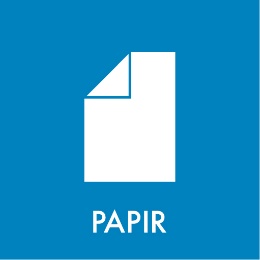 § 11.1 Hvad er papiraffaldPapiraffald sorteres i overensstemmelse med sorteringskriterierne i bilag 6 til affaldsbekendtgørelsen. Papir med fortrolige oplysninger kan afleveres på genbrugspladsen i særlige containere. Vordingborg Kommune afgør, om en genstand er omfattet af ordningen for papiraffald.§ 11.2 Hvem gælder ordningen forOrdningen gælder for alle private borgere og grundejere i kommunen.§ 11.3 Beskrivelse af ordningenOrdningen er en indsamlingsordning i form af en henteordning. Det betyder, at Vordingborg Kommune henter papiraffaldet hos borgere og grundejere.Papiraffaldet indsamles sammen med småt pap i det dertil indrettede rum i beholderen ved husstanden.Borgere og grundejere har pligt til at benytte ordningen og pligt til at betale de gebyrer, som Vordingborg Kommune fastsætter for ordningen i det årlige gebyrblad (se §4).Borgere og grundejere kan ikke fritages for benyttelsespligt og dermed heller ikke for betaling af gebyr.Husstande der har dispensation til anvendelse af sække til deres madaffald og restaffald, skal benytte genbrugspladser, storskraldsordningen eller genbrugskuber til deres papiraffald.  Vordingborg Kommune kan pålægge borgere og grundejere at bringe deres affald til en af kommunen anvist opsamlingsplads.§ 11.4 BeholdereVordingborg Kommune udleverer beholdere til opsamling af papiraffaldet. Det er som udgangspunkt boligtypen, der afgør hvilken beholdertype, der stilles til rådighed på en given ejendom. Vordingborg Kommune kan dog beslutte, at borgere og grundejere skal benytte andet opsamlingsmateriel end de beholdere, boligtypen som udgangspunkt tildeles (se § 11.5).Beholderne er Vordingborg Kommunes ejendom.Enfamiliehuse, sommerhuse og lignendeDer udleveres beholdere delt i to rum med et volumen på i alt 240 liter. Papiraffaldet skal placeres i det mindste rum.Bebyggelser med fællesrenovationDer udleveres beholdere med et volumen på 240 eller 660 liter. Beholderne kan være rumdelte. Der kan anskaffes nedgravet løsning efter godkendelse af Vordingborg Kommune Beholdere, der bortkommer, eller som beskadiges fx ved brand, hærværk eller misbrug, erstattes af borgeren eller grundejeren.§ 11.5 Kapacitet for beholdereBorgere og grundejere skal gøre Vordingborg Kommune opmærksom på, hvis der ikke er tilstrækkelig kapacitet til at rumme den mængde papiraffald, der produceres på ejendommen mellem to ordinære afhentninger. For at sikre tilstrækkelig kapacitet afgør Vordingborg Kommune hvor mange og hvilken type beholdere, der skal opstilles på en ejendom, samt hvor ofte beholderne skal tømmes.§ 11.6 Anbringelse af beholdereBeholderne skal være placeret således, at de er let tilgængelige for afhentning jf. bilag 1 om indretning af standpladser og adgangsveje, herunder vanskelige adgangsveje.§ 11.7 Anvendelse og fyldning af beholdereBeholdere må fyldes til kanten. Låget skal kunne lukkes helt, uden at affaldet trykkes sammen og klemmes fast i beholderen.For beholdere med dobbeltlåg gælder det, at borgere og grundejere skal lukke beholderens lille låg, så låget ikke svinger op i forbindelse med tømning af beholderen.§ 11.8 Renholdelse af beholdereBorgere og grundejere har pligt til at renholde beholdere, så der ikke opstår uhygiejniske forhold.§ 11.9 Afhentning af papiraffaldVed ordinær drift indsamles affaldet mandag til fredag i tidsrummet mellem kl. 5.00 og kl. 19.00. På enkelte veje eller vejstrækninger kan der været givet dispensation til indsamling fra kl. 04.00.EnfamiliehusePapiraffaldet indsamles hver. 3 uge.Bebyggelser med fællesrenovationPapiraffaldet indsamles ugentlig, hver 3. uge eller hver 6. uge.Vordingborg Kommune fastsætter tømningsfrekvens for en given ejendom i henhold til § 11.5.Ejendomme med sommerhusordning til deres dagrenovation får indsamlet papiraffald hver 3. uge i perioden 1. april - 30. september og hver 6. uge i perioden 1. oktober - 31. marts. Der foretages ordinær tømning på helligdage, medmindre andet er aftalt mellem Vordingborg Kommune og renovatør.§ 11.10 Øvrige ordningerPapiraffald kan også afleveres på genbrugspladsen, i genbrugskuber eller til storskraldsafhentning. Benyttelse af genbrugspladsen, storskraldsordningen eller genbrugskuber fritager ikke borgere og grundejere fra deres pligt til at benytte og betale for henteordningen i beholder ved husstanden.§ 12 Ordning for papaffald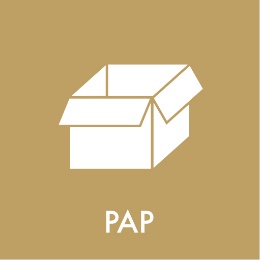 § 12.1 Hvad er papaffaldPapaffald sorteres i overensstemmelse med sorteringskriterierne i bilag 6 til affaldsbekendtgørelsen. Småt pap er fx papemballage fra morgenmadsprodukter, paprør fra køkkenrulle mv. samt stort pap, der er delt i mindre stykker, så det ikke sætter sig fast i beholderen ved tømning og kan komme igennem indkastet på låget til container- og kubeløsninger. Stort pap er bølgepap og papkasser, der ikke er delt i mindre og stykker og som vil kunne sætte sig fast i beholderen ved tømning. Samt pap der ikke kan komme igennem indkastet på låget til container- og kubeløsninger. Vordingborg Kommune afgør, om en genstand er omfattet af ordningen for papaffald.§ 12.2 Hvem gælder ordningen forOrdningen gælder for alle private borgere og grundejere i kommunen.§ 12.3 Beskrivelse af ordningenOrdningen er en indsamlingsordning etableret som henholdsvis en bringe- og en henteordning.Småt pap indsamles sammen med papiraffaldet i det dertil indrettede rum i beholderen ved husstanden. Stort pap skal afleveres på genbrugspladsen eller til storskraldsafhentningen (se §21 og §27).Borgere og grundejere har pligt til at benytte ordningen og pligt til at betale de gebyrer, som Vordingborg Kommune fastsætter for ordningen i det årlige gebyrblad (se §4). Borgere og grundejere kan ikke fritages for benyttelsespligt, og dermed heller ikke for betaling af gebyr.Husstande der har dispensation til anvendelse af sække til deres restaffald og madaffald, skal benytte genbrugspladsen, storskraldsordningen eller genbrugskuber til deres småt papaffald.  Vordingborg Kommune kan pålægge borgere og grundejere at bringe deres affald til en af kommunen anvist opsamlingsplads.§ 12.4 BeholdereVordingborg Kommune udleverer beholdere til opsamling af småt papaffald. Det er som udgangspunkt boligtypen, der afgør hvilken beholdertype, der stilles til rådighed på en given ejendom. Vordingborg Kommune kan dog beslutte, at borgere og grundejere skal benytte andet opsamlingsmateriel end de beholdere, boligtypen som udgangspunkt tildeles (se § 12.5).Beholderne er Vordingborg Kommunes ejendom.Enfamiliehuse, sommerhuse og lignendeDer udleveres beholdere delt i to rum med et volumen på i alt 240 liter. Småt papaffald skal placeres i det mindste rum.Bebyggelser med fællesrenovationDer udleveres beholdere med et volumen på 240 eller 660 liter. Beholderne kan være rumdelte. Der kan anskaffes nedgravet løsning efter godkendelse af Vordingborg Kommune. Beholdere, der bortkommer, eller som beskadiges fx ved brand, hærværk eller misbrug, erstattes af borgeren eller grundejeren.§ 12.5 Kapacitet for beholdereBorgere og grundejere skal gøre Vordingborg Kommune opmærksom på, hvis der ikke er tilstrækkelig kapacitet til at rumme den mængde småt papaffald, der produceres på ejendommen mellem to ordinære afhentninger. For at sikre tilstrækkelig kapacitet afgør Vordingborg Kommune hvor mange og hvilken type beholdere, der skal opstilles på en ejendom, samt hvor ofte beholderne skal tømmes.§ 12.6 Anbringelse af beholdereBeholderne skal være placeret således, at de er let tilgængelige for afhentning jf. bilag 1 om indretning af standpladser og adgangsveje, herunder vanskelige adgangsveje.§ 12.7 Anvendelse og fyldning af beholdereBeholdere må fyldes til kanten. Låget skal kunne lukkes helt, uden at affaldet trykkes sammen og klemmes fast i beholderen.For beholdere med dobbeltlåg gælder det, at borgere og grundejere skal lukke beholderens lille låg, så låget ikke svinger op i forbindelse med tømning af beholderen.§ 12.8 Renholdelse af beholdereBorgere og grundejere har pligt til at renholde beholdere, så der ikke opstår uhygiejniske forhold.§ 12.9 Afhentning af papaffaldVed ordinær drift indsamles affaldet mandag til fredag i tidsrummet mellem kl. 5.00 og kl. 19.00. På enkelte veje eller vejstrækninger kan der været givet dispensation til indsamling fra kl. 04.00.  EnfamiliehusePapaffaldet indsamles hver. 3 uge.Bebyggelser med fællesrenovationPapaffaldet indsamles ugentlig, hver 3. uge eller hver 6. uge.Ejendomme med sommerhusordning til deres dagrenovation får indsamlet papaffald hver 3. uge i perioden 1. april - 30. september og hver 6. uge i perioden 1. oktober - 31. marts. Vordingborg Kommune fastsætter tømningsfrekvens for en given ejendom i henhold til § 12.5.Der foretages ordinær tømning på helligdage, medmindre andet er aftalt mellem Vordingborg Kommune og renovatør.§ 12.10 Øvrige ordningerPapaffald i form af småt pap kan også afleveres på genbrugspladsen, i genbrugskuber eller til storskraldsafhentning. Benyttelse af genbrugspladsen, genbrugskuber eller storskraldsordningen til småt papaffald fritager ikke borgere og grundejere fra deres pligt til at benytte og betale for henteordningen i beholder ved husstanden.§ 13 Ordning for glasaffald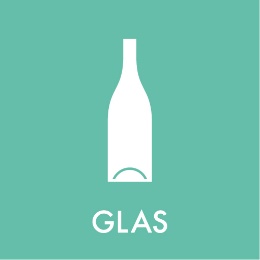 § 13.1 Hvad er glasaffaldGlasaffald sorteres i overensstemmelse med sorteringskriterierne i bilag 6 til affaldsbekendtgørelsen. Vordingborg Kommune afgør, om en genstand er omfattet af ordningen for glasaffald.§ 13.2 Hvem gælder ordningen forOrdningen gælder for alle private borgere og grundejere i kommunen.§ 13.3 Beskrivelse af ordningenOrdningen er en indsamlingsordning i form af en henteordning. Det betyder, at Vordingborg Kommune henter glasaffaldet hos borgere og grundejere. Borgere og grundejere har pligt til at benytte ordningen og pligt til at betale de gebyrer, som Vordingborg Kommune fastsætter for ordningen i det årlige gebyrblad (se §4). Borgere og grundejere kan ikke fritages for benyttelsespligt, og dermed heller ikke for betaling af gebyr.Husstande der har dispensation til anvendelse af sække til deres restaffald og madaffald, skal benytte genbrugspladser eller genbrugskuber til deres glasaffald.  Vordingborg Kommune kan pålægge borgere og grundejere at bringe deres affald til en af kommunen anvist opsamlingsplads.§ 13.4 BeholdereVordingborg Kommune udleverer beholdere til opsamling af glasaffaldet. Det er som udgangspunkt boligtypen, der afgør hvilken beholdertype, der stilles til rådighed på en given ejendom. Vordingborg Kommune kan dog beslutte, at borgere og grundejere skal benytte andet opsamlingsmateriel end de beholdere, boligtypen som udgangspunkt tildeles (se § 13.5).Beholderne er Vordingborg Kommunes ejendom.Enfamiliehuse, sommerhuse og lignendeDer udleveres beholdere delt i to rum med et volumen på i alt 240 liter. Glasaffaldet skal placeres i det største rum.Bebyggelser med fællesrenovationDer udleveres beholdere med et volumen på 240 eller 400liter. Beholderne kan være rumdelte. Der kan anskaffes nedgravet løsning efter godkendelse af Vordingborg Kommune Beholdere, der bortkommer, eller som beskadiges fx ved brand, hærværk eller misbrug, erstattes af borgeren eller grundejeren.§ 13.5 Kapacitet for beholdereBorgere og grundejere skal gøre Vordingborg Kommune opmærksom på, hvis der ikke er tilstrækkelig kapacitet til at rumme den mængde glasaffald, der produceres på ejendommen mellem to ordinære afhentninger. For at sikre tilstrækkelig kapacitet afgør Vordingborg Kommune hvor mange og hvilken type beholdere, der skal opstilles på en ejendom, samt hvor ofte beholderne skal tømmes.§ 13.6 Anbringelse af beholdereBeholderne skal være placeret således, at de er let tilgængelige for afhentning jf. bilag 1 om indretning af standpladser og adgangsveje, herunder vanskelige adgangsveje.§ 13.7 Anvendelse og fyldning af beholdereBeholdere må fyldes til kanten. Låget skal kunne lukkes helt, uden at affaldet trykkes sammen og klemmes fast i beholderen.For beholdere med dobbeltlåg gælder det, at borgere og grundejere skal lukke beholderens lille låg, så låget ikke svinger op i forbindelse med tømning af beholderen.§ 13.8 Renholdelse af beholdereBorgere og grundejere har pligt til at renholde beholdere, så der ikke opstår uhygiejniske forhold.§ 13.9 Afhentning af glasaffaldVed ordinær drift indsamles affaldet mandag til fredag i tidsrummet mellem kl. 7.00 og kl. 19.00. EnfamiliehuseGlasaffaldet indsamles 4 gange årligt.Bebyggelser med fællesrenovationGlasaffaldet indsamles hver 4. uge eller hver 12. uge.Ejendomme med sommerhusordning får indsamlet glasaffald 4 gange årligt.Vordingborg Kommune fastsætter tømningsfrekvens for en given ejendom i henhold til § 13.5.Der foretages ordinær tømning på helligdage, medmindre andet er aftalt mellem Vordingborg Kommune og renovatør.§ 13.10 Øvrige ordningerGlasaffald kan også afleveres på genbrugspladsen eller i genbrugskuber. Benyttelse af genbrugspladsen eller genbrugskuber fritager ikke borgere og grundejere fra deres pligt til at benytte og betale for henteordningen.§ 14 Ordning for metalaffald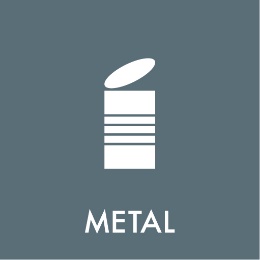 § 14.1 Hvad er genanvendeligt metalaffaldMetalaffald sorteres i overensstemmelse med sorteringskriterierne i bilag 6 til affaldsbekendtgørelsen. Vordingborg Kommune afgør, om en genstand er omfattet af ordningen for metalaffald.§ 14.2 Hvem gælder ordningen forOrdningen gælder for alle private borgere og grundejere i kommunen.§ 14.3 Beskrivelse af ordningenOrdningen er en indsamlingsordning i form af en henteordning. Det betyder, at Vordingborg Kommune henter metalaffaldet hos borgere og grundejere. Borgere og grundejere har pligt til at benytte ordningen og pligt til at betale de gebyrer, som Vordingborg Kommune fastsætter for ordningen i det årlige gebyrblad (se §4). Borgere og grundejere kan ikke fritages for benyttelsespligt, og dermed heller ikke for betaling af gebyr.Husstande der har dispensation til anvendelse af sække til deres restaffald og madaffald, skal benytte genbrugspladser eller storskraldsordningen til deres metalaffald.  Vordingborg Kommune kan pålægge borgere og grundejere at bringe deres affald til en af kommunen anvist opsamlingsplads.§ 14.4 BeholdereVordingborg Kommune udleverer beholdere til opsamling af metalaffaldet. Det er som udgangspunkt boligtypen, der afgør hvilken beholdertype, der stilles til rådighed på en given ejendom. Vordingborg Kommune kan dog beslutte, at borgere og grundejere skal benytte andet opsamlingsmateriel end de beholdere, boligtypen som udgangspunkt tildeles (se § 14.5).Beholderne er Vordingborg Kommunes ejendom.Enfamiliehuse, sommerhuse og lignendeDer udleveres beholdere delt i to rum med et volumen på i alt 240 liter. Metalaffaldet skal placeres i det mindste rum.Bebyggelser med fællesrenovationDer udleveres beholdere med et volumen på 240, 400 eller 660 liter. Beholderne kan være rumdelte. Der kan anskaffes nedgravet løsning efter godkendelse af Vordingborg Kommune. Beholdere, der bortkommer, eller som beskadiges fx ved brand, hærværk eller misbrug, erstattes af borgeren eller grundejeren.§ 14.5 Kapacitet for beholdereBorgere og grundejere skal gøre Vordingborg Kommune opmærksom på, hvis der ikke er tilstrækkelig kapacitet til at rumme den mængde metalaffald, der produceres på ejendommen mellem to ordinære afhentninger. For at sikre tilstrækkelig kapacitet afgør Vordingborg Kommune hvor mange og hvilken type beholdere, der skal opstilles på en ejendom, samt hvor ofte beholderne skal tømmes.§ 14.6 Anbringelse af beholdereBeholderne skal være placeret således, at de er let tilgængelige for afhentning jf. bilag 1 om indretning af standpladser og adgangsveje, herunder vanskelige adgangsveje.§ 14.7 Anvendelse og fyldning af beholdereBeholdere må fyldes til kanten. Låget skal kunne lukkes helt, uden at affaldet trykkes sammen og klemmes fast i beholderen.For beholdere med dobbeltlåg gælder det, at borgere og grundejere skal lukke beholderens lille låg, så låget ikke svinger op i forbindelse med tømning af beholderen.§ 14.8 Renholdelse af beholdereBorgere og grundejere har pligt til at renholde beholdere, så der ikke opstår uhygiejniske forhold.§ 14.9 Afhentning af metalaffaldVed ordinær drift indsamles affaldet mandag til fredag i tidsrummet mellem kl. 7.00 og kl. 19.00. EnfamiliehuseMetalaffaldet indsamles 4 gange årligt. Bebyggelser med fællesrenovationMetalaffaldet indsamles hver 4. uge eller hver 12. uge.Ejendomme med sommerhusordning til deres dagrenovation får indsamlet metalaffald 4 gange årligt. Vordingborg Kommune fastsætter tømningsfrekvens for en given ejendom i henhold til § 14.5.Der foretages ordinær tømning på helligdage, medmindre andet er aftalt mellem Vordingborg Kommune og renovatør.§ 14.10 Øvrige ordningerMetalaffald kan også afleveres på genbrugspladsen, i genbrugskuber eller til storskraldsafhentning. Benyttelse af genbrugspladsen, storskraldsordningen eller genbrugskuber fritager ikke borgere og grundejere fra deres pligt til at benytte og betale for henteordningen i beholder ved husstanden.§ 15 Ordning for plastaffald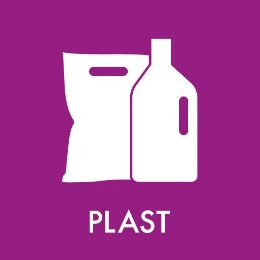 § 15.1 Hvad er plastaffaldPlastaffald sorteres i overensstemmelse med sorteringskriterierne i bilag 6 til affaldsbekendtgørelsen.Vordingborg Kommune afgør, om en genstand er omfattet af ordningen for plastaffald.§ 15.2 Hvem gælder ordningen forOrdningen gælder for alle private borgere og grundejere i kommunen.§ 15.3 Beskrivelse af ordningenOrdningen er en indsamlingsordning etableret som en henteordning. Det betyder, at Vordingborg Kommune henter plastaffaldet hos borgere og grundejerePlastaffaldet indsamles sammen med mad- og drikkekartonaffald i det dertil indrettede rum i beholderen ved husstanden.Borgere og grundejere har pligt til at benytte ordningen og pligt til at betale de gebyrer, som Vordingborg Kommune fastsætter for ordningen i det årlige gebyrblad (se §4). Borgere og grundejere kan ikke fritages for benyttelsespligt, og dermed heller ikke for betaling af gebyr.Husstande der har dispensation til anvendelse af sække til deres mad- og restaffald, skal benytte genbrugspladser eller storskraldsordningen til plastaffaldet.Vordingborg Kommune kan pålægge borgere og grundejere at bringe deres affald til en af kommunen anvist opsamlingsplads.§ 15.4 BeholdereVordingborg Kommune udleverer beholdere til opsamling af plastaffaldet.Det er som udgangspunkt boligtypen, der afgør hvilken beholdertype, der stilles til rådighed på en given ejendom. Vordingborg Kommune kan dog beslutte, at borgere og grundejere skal benytte andet opsamlingsmateriel end de beholdere, boligtypen som udgangspunkt tildeles (se § 15.5).Beholderne er Vordingborg Kommunes ejendom.Enfamiliehuse, sommerhuse og lignendeDer udleveres beholdere delt i to rum med et volumen på i alt 240 liter. Plastaffald skal placeres i det største rum.Bebyggelser med fællesrenovationDer udleveres beholdere med et volumen på 240 eller 660 liter. Beholderne kan være rumdelte. Der kan anskaffes nedgravet løsning efter godkendelse af Vordingborg Kommune. Beholdere, der bortkommer, eller som beskadiges fx ved brand, hærværk eller misbrug, erstattes af borgeren eller grundejeren.§ 15.5 Kapacitet for beholdereBorgere og grundejere skal gøre Vordingborg Kommune opmærksom på, hvis der ikke er tilstrækkelig kapacitet til at rumme den mængde plastaffald, der produceres på ejendommen mellem to ordinære afhentninger. For at sikre tilstrækkelig kapacitet afgør Vordingborg Kommune hvor mange og hvilken type beholdere, der skal opstilles på en ejendom, samt hvor ofte beholderne skal tømmes.§ 15.6 Anbringelse af beholdereBeholderne skal være placeret således, at de er let tilgængelige for afhentning jf. bilag 1 om indretning af standpladser og adgangsveje, herunder vanskelige adgangsveje.§ 15.7 Anvendelse og fyldning af beholdereBeholdere må fyldes til kanten. Låget skal kunne lukkes helt, uden at affaldet trykkes sammen og klemmes fast i beholderen.For beholdere med dobbeltlåg gælder det, at borgere og grundejere skal lukke beholderens lille låg, så låget ikke svinger op i forbindelse med tømning af beholderen.§ 15.8 Renholdelse af beholdereBorgere og grundejere har pligt til at renholde beholdere, så der ikke opstår uhygiejniske forhold.§ 15.9 Afhentning af plastaffaldVed ordinær drift indsamles affaldet mandag til fredag i tidsrummet mellem kl. 5.00 og kl. 19.00. På enkelte veje kan der været givet dispensation til indsamling fra kl. 04.00.EnfamiliehusePlastaffaldet indsamles hver. 3 uge.Bebyggelser med fællesrenovationPlastaffaldet indsamles ugentlig. eller hver 3. uge.Ejendomme med sommerhusordning får indsamlet plastaffald hver 3. uge i perioden 1. april - 30. september og hver 6. uge i perioden 1. oktober - 31. marts. Vordingborg Kommune fastsætter tømningsfrekvens for en given ejendom i henhold til § 15.5.Der foretages ordinær tømning på helligdage, medmindre andet er aftalt mellem Vordingborg Kommune og renovatør.§ 15.10 Øvrige ordningerPlastaffald kan også afleveres på genbrugspladsen, i genbrugskuber eller til storskraldsafhentning. Benyttelse af genbrugspladsen, storskraldsordningen eller genbrugskuber fritager ikke borgere og grundejere fra deres pligt til at benytte og betale for henteordningen i beholder ved husstanden.§ 16 Ordning for mad- og drikkekartonaffald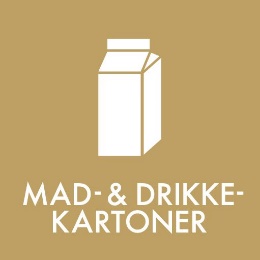 § 16.1 Hvad er mad- og drikkekartonaffaldMad- og drikkekartonaffald sorteres i overensstemmelse med sorteringskriterierne i bilag 6 til affaldsbekendtgørelsen.Vordingborg Kommune afgør, om en genstand er omfattet af ordningen for mad- og drikkekartonaffald.§ 16.2 Hvem gælder ordningen forOrdningen gælder for alle private borgere og grundejere i kommunen.§ 16.3 Beskrivelse af ordningenOrdningen er en indsamlingsordning etableret som en henteordning. Det betyder, at Vordingborg Kommune henter mad- og drikkekartonaffaldet hos borgere og grundejereMad- og drikkekartonaffaldet indsamles sammen med plastaffaldet i det dertil indrettede rum i beholderen ved husstanden.Borgere og grundejere har pligt til at benytte ordningen og pligt til at betale de gebyrer, som Vordingborg Kommune fastsætter for ordningen i det årlige gebyrblad (se §4). Borgere og grundejere kan ikke fritages for benyttelsespligt, og dermed heller ikke for betaling af gebyr.Husstande der har dispensation til anvendelse af sække til deres mad- og restaffald, skal benytte genbrugspladser eller storskraldsordningen til mad- og drikkekartonaffaldet.Vordingborg Kommune kan pålægge borgere og grundejere at bringe deres affald til en af kommunen anvist opsamlingsplads.§ 16.4 BeholdereVordingborg Kommune udleverer beholdere til opsamling af mad- og drikkekartonaffaldet.Det er som udgangspunkt boligtypen, der afgør hvilken beholdertype, der stilles til rådighed på en given ejendom. Vordingborg Kommune kan dog beslutte, at borgere og grundejere skal benytte andet opsamlingsmateriel end de beholdere, boligtypen som udgangspunkt tildeles (se § 16.5).Beholderne er Vordingborg Kommunes ejendom.Enfamiliehuse, sommerhuse og lignendeDer udleveres beholdere delt i to rum med et volumen på i alt 240 liter. Mad- og drikkekartonaffaldet skal placeres i det største rum.Bebyggelser med fællesrenovationDer udleveres beholdere med et volumen på 240 eller 660 liter. Beholderne kan være rumdelte. Der kan anskaffes nedgravet løsning efter godkendelse af Vordingborg Kommune.Beholdere, der bortkommer, eller som beskadiges fx ved brand, hærværk eller misbrug, erstattes af borgeren eller grundejeren.§ 16.5 Kapacitet for beholdereBorgere og grundejere skal gøre Vordingborg Kommune opmærksom på, hvis der ikke er tilstrækkelig kapacitet til at rumme den mængde mad- og drikkekartonaffald, der produceres på ejendommen mellem to ordinære afhentninger. For at sikre tilstrækkelig kapacitet afgør Vordingborg Kommune hvor mange og hvilken type beholdere, der skal opstilles på en ejendom, samt hvor ofte beholderne skal tømmes.§ 16.6 Anbringelse af beholdereBeholderne skal være placeret således, at de er let tilgængelige for afhentning jf. bilag 1 om indretning af standpladser og adgangsveje, herunder vanskelige adgangsveje.§ 16.7 Anvendelse og fyldning af beholdereBeholdere må fyldes til kanten. Låget skal kunne lukkes helt, uden at affaldet trykkes sammen og klemmes fast i beholderen.For beholdere med dobbeltlåg gælder det, at borgere og grundejere skal lukke beholderens lille låg, så låget ikke svinger op i forbindelse med tømning af beholderen.§ 16.8 Renholdelse af beholdereBorgere og grundejere har pligt til at renholde beholdere, så der ikke opstår uhygiejniske forhold.§ 16.9 Afhentning af mad- og drikkekartonaffaldVed ordinær drift indsamles affaldet mandag til fredag i tidsrummet mellem kl. 5.00 og kl. 19.00. På enkelte veje kan der været givet dispensation til indsamling fra kl. 04.00.EnfamiliehuseMad- og drikkekartonaffald indsamles hver. 3 uge.Bebyggelser med fællesrenovationMad- og drikkekartonaffald indsamles ugentlig eller hver 3. uge.Ejendomme med sommerhusordning får indsamlet mad- og drikkekartonaffald hver 3. uge i perioden 1. april - 30. september og hver 6. uge i perioden 1. oktober - 31. marts. Vordingborg Kommune fastsætter tømningsfrekvens for en given ejendom i henhold til § 16.5.Der foretages ordinær tømning på helligdage, medmindre andet er aftalt mellem Vordingborg Kommune og renovatør.§ 16.10 Øvrige ordningerMad- og drikkekartonaffald kan også afleveres på genbrugspladsen, i genbrugskuber eller til storskraldsafhentning. Benyttelse af genbrugspladsen, storskraldsordningen eller genbrugskuber fritager ikke borgere og grundejere fra deres pligt til at benytte og betale for henteordningen i beholder ved husstanden.§ 17 Ordning for farligt affald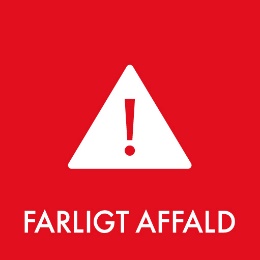 § 17.1 Hvad er farligt affald
Farligt affald sorteres i overensstemmelse med sorteringskriterierne i bilag 6 til affaldsbekendtgørelsen.Vordingborg Kommune afgør, om en genstand er omfattet af ordningen for farligt affald.§ 17.2 Hvem gælder ordningen for 
Ordningen gælder for alle private borgere og grundejere i kommunen.§ 17.3 Beskrivelse af ordningenOrdningen er en indsamlingsordning i form af såvel en henteordning som en bringeordning. Henteordningen udgør en del af storskraldsordningen efter § 27.Bringeordningen er en del af genbrugspladsordningen efter § 21. § 17.4 BeholdereDet påhviler borgeren og grundejeren at anskaffe/modtage og benytte de af kommunalbestyrelsen anviste beholdere til farligt affald.Alle en-familie-boliger og sommerhuse tildeles en beholder/miljøkasse, som udskiftes ved afhentning eller aflevering på genbrugsplads. Der udleveres maksimalt 1 miljøkasse pr. boligenhed i BBR. Boliger på samme matrikel kan dele en miljøkasse.Etageejendomme og boligforeninger kan efter aftale med Vordingborg Kommune vælge enten at modtage miljøkasser til hver boligenhed, et antal miljøkasser til opbevaring i et eller flere fælles skab(e), eller at modtage et miljøskab, hvortil kun en dertil uddannet ejendomsfunktionær har adgang, og til hvem beboerne kan aflevere deres farlige affald. Fælles skabe til miljøkasser og fælles miljøskabe leveres af kommunen, mens installeringen påhviler ejeren. Uddannelse af ejendomsfunktionærer varetages af kommunen.Større emner og mængder af farligt affald samt farligt affald som ikke indsamles i ordningen skal afleveres på genbrugspladserne.
§ 17.5 Kapacitet for beholdere
Overfyldte beholdere medtages ikke, og henvises til bringeordningen.Vordingborg Kommune afgør, om en beholder er overfyldt.§ 17.6 Anbringelse af beholdereEnfamiliehuse og sommerhuse:
Miljøkasser til afhentning anbringes efter reglerne for storskrald i § 27.Etageejendomme og boligforeninger:
For etageejendomme og boligforeninger med individuelle miljøkasser i husstandene anbringes miljøkasserne efter reglerne for storskrald i § 27.Ved etageejendomme og boligforeninger med fælles skabe til miljøkasser eller med miljøskabe, placeres skabene efter aftale med Vordingborg Kommune. Skabene skal være tilgængelige for kørende materiel på tømmedagene.§17.7 Anvendelse og fyldning af beholdereMiljøkasser til afhentning må ikke fyldes mere, end at låget kan lukkes tæt, og at affaldet ikke klemmes fast i beholderen.De børnesikrede låsemekanismer skal være forsvarligt lukkede, når miljøkassen stilles til afhentning.Det påhviler borgere og grundejere at sikre, at det farlige affald er forsvarligt emballeret og så vidt muligt i originalemballagen. Hvis originalemballage ikke benyttes, skal indholdet tydeligt fremgå af den alternative emballage, eksempelvis ved påsat mærkat.Batterier og småt elektronik skal være emballeret hver for sig i klare plastposer på maks. 4 liter.Beholdere med flydende farligt affald skal stilles opret og være forsvarligt tillukket.Miljøkassen må ikke benyttes til andre affaldstyper end farligt affald.
§17.8 Renholdelse af beholdereDet påhviler borgeren eller grundejeren at renholde den udleverede kasse til farligt affald indtil denne afhentes/ombyttes.§17.9 Afhentning af farligt affaldHenteordningen for farligt affald er en integreret del af storskraldsordningen i § 27, og bestilling af afhentning sker efter samme regler. For enfamiliehuse og sommerhuse samt for etageejendomme og boligforeninger med individuelle miljøkasser i husstandene bestilles tømning af den enkelte husstand.For etageejendomme og boligforeninger med fælles skabe til miljøkasser bestilles tømning af ejer.For etageejendomme og boligforeninger med fælles miljøskab rekvireres tømning af den dertil uddannede ejendomsfunktionær.Borgere og grundejere har ansvaret for det farlige affald indtil afhentning.§17.10 Øvrige ordningerFarligt affald som medicin, emballage med medicinrester og kanyler skal afleveres på et apotek eller på genbrugspladsen.Kanyler, skalpeller og ampuller skal være forsvarligt emballeret i kanylebokse. Kanylebokse udleveres på genbrugspladsen og på apoteket.Politiet skal kontaktes for aflevering af ammunition, våben og eksplosiver, dog ikke fyrværkeri som kan afleveres på genbrugspladsen.Øvrigt farligt affald kan afleveres på kommunens genbrugspladser.§ 18 Ordning for tekstilaffald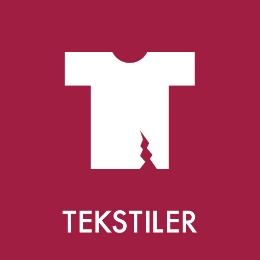 Staten har udskudt krav om indsamlingsordning for tekstilaffald. Ordningsbeskrivelse afventer de statslige krav til udformning.   § 19 Henteordning for restaffald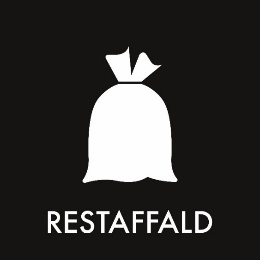 § 19.1 Hvad er restaffaldRestaffald sorteres i overensstemmelse med sorteringskriterierne i bilag 6 til affaldsbekendtgørelsen. Vordingborg Kommune afgør i tvivlstilfælde, hvad der henregnes som restaffald.§ 19.2 Hvem gælder ordningen forOrdningen gælder for alle private borgere og grundejere i kommunen.§ 19.3 Beskrivelse af ordningenOrdningen er en indsamlingsordning i form af en henteordning. Det betyder, at Vordingborg Kommune henter restaffald hos borgere og grundejere.Borgere og grundejere har pligt til at benytte affaldsordningerne og pligt til at betale de gebyrer, som Vordingborg Kommune fastsætter for ordningen i det årlige gebyrblad (se §4). Vordingborg Kommune kan pålægge borgere og grundejere at bringe deres affald til en af kommunen anvist opsamlingsplads.Enkelte husstande kan have en sådan beliggenhed, at det umuliggør tømning af den ordinære beholder eller container. Disse husstande kan opnå dispensation fra kommunens ordinære ordning, og der gives i stedet mulighed for at benytte sække distribuerede af kommunen.§ 19.4 BeholdereDet påhviler borgeren og grundejeren at modtage og benytte de af kommunalbestyrelsen anviste beholdere til restaffald.Det er som udgangspunkt boligtypen, der afgør hvilken beholdertype, der stilles til rådighed på en given ejendom. Vordingborg Kommune kan dog beslutte, at borgere og grundejere skal benytte andet opsamlingsmateriel end de beholdere, boligtypen som udgangspunkt tildeles (se § 19.5).Beholderne er Vordingborg Kommunes ejendom.Til enfamiliehuse, sommerhuse og lignende udleveres beholdere delt i to rum med et volumen på i alt 240 liter. Restaffaldet skal placeres i det største rum.Til bebyggelser med fællesrenovation udleveres beholdere med et volumen på 400, 660 eller 770 liter. Beholderne kan være rumdelte. Der kan anskaffes nedgravet løsning efter godkendelse af Vordingborg Kommune. Hvis borgere og grundejere undtagelsesvist producerer mere restaffald, end der kan være i borgerens eller grundejerens beholder til restaffald, kan borgere og grundejere benytte kommunens autoriserede ekstra-sække.Der skal forefindes godkendt materiel til restaffald på alle særskilte matrikler, dog kan der opstilles fælles materiel i særskilt udmatrikulerede tætte/lave bebyggelser efter godkendelse af Vordingborg Kommune.Blandet bolig og erhverv på samme matrikel kan fælles benytte det materiel til restaffald, der er opstillet på ejendommen.Beholdere, der bortkommer, eller som beskadiges ved fx brand, hærværk eller misbrug, erstattes af borgeren eller grundejeren.§ 19.5 Kapacitet for beholdereBorgere og grundejere skal gøre Vordingborg Kommune opmærksom på, hvis der ikke er tilstrækkelig kapacitet til at rumme den mængde restaffald, der produceres på ejendommen mellem to ordinære afhentninger. For at sikre tilstrækkelig kapacitet, og undgå evt. lugt- og hygiejnegener, afgør Vordingborg Kommune, hvor mange og hvilken type beholdere, der skal opstilles på en ejendom, samt hvor ofte beholderne skal tømmes.§ 19.6 Anbringelse af beholdereBeholderne skal være placeret således, at de er let tilgængelige for afhentning jf. bilag 1 om indretning af standpladser og adgangsveje, herunder vanskelige adgangsveje.§ 19.7 Anvendelse og fyldning af beholdereBeholdere må fyldes til kanten. Låget skal kunne lukkes helt, uden at affaldet trykkes sammen og klemmes fast i beholderen.For beholdere med dobbeltlåg gælder det, at borgere og grundejere skal lukke beholderens lille låg, så låget ikke svinger op i forbindelse med tømning af beholderen.Ekstra-sække og dispensations-sække må maksimalt fyldes til markeringsstregen og maksimalt veje 11 kg.Sod, aske og slagger skal være fuldstændig afkølet samt emballeret i en lukket pose, inden det anbringes i beholderen.Skarpe, skærende, rivende eller spidse genstande samt støvende, vådt eller uhygiejnisk affald skal være forsvarligt emballeret inden det anbringes i beholderen.§ 19.8 Renholdelse af beholdereBorgere og grundejere har pligt til at renholde beholdere, så der ikke opstår uhygiejniske forhold.§ 19.9 Afhentning af restaffaldRestaffald indsamles hver 2. uge ved enfamiliehuse. Afhentning hver uge kan tilkøbes.Ved ejendomme med fællesrenovation indsamles restaffaldet hver uge. Vordingborg Kommune kan give tilladelse til at der ved enkelte ejendomme med fællesrenovation indsamles restaffald 2 gange ugentligt. Sommerhuse og ejendomme med flexboligtilladelse beliggende i sommerhusområde eller i landzone kan tilmeldes ”sommerhusordning”, hvor restaffald indsamles hver 2. uge i perioden 1. april - 30. september (ugetømning kan tilkøbes) og hver 4. uge i perioden 1. oktober - 31. marts. Ved husstande med afhentning af restaffald hver 2. uge, kan der tilkøbes ugetømning i ugerne 23-34.Vordingborg Kommune fastsætter tømningsfrekvens for en given ejendom i henhold til § 19.5.Materiel tømmes på fast ugedag i tidsrummet mandag - fredag kl. 05.00 - 19.00. På enkelte veje eller vejstrækninger kan der været givet dispensation til indsamling fra kl. 04.00. Evt. ekstra-sække autoriseret af kommunen medtages på den faste tømningsdag, når de er sat frem til afhentning ved siden af det faste materiel. For husstande, der har dispensation fra den ordinære ordning og derved benytter kommunens distribuerede sække gælder, at sækken af husstanden stilles frem til skel.Der foretages ordinær tømning på helligdage, medmindre andet er aftalt mellem Vordingborg Kommune og renovatør.§ 20 Ordning for haveaffald§ 20.1 Hvad er haveaffaldHaveaffald er organisk affald, som naturligt fremkommer ved havearbejde.Haveaffald er fx:Grene, buske og stauderAfklippet græs og bladeUkrudtTræstød, jord og sten er ikke haveaffald.Vordingborg Kommune afgør, om en genstand er omfattet af ordningen for haveaffald.§ 20.2 Hvem gælder ordningen forBorgere og grundejere i Vordingborg Kommune skal benytte ordningen.§ 20.3 Beskrivelse af ordningenOrdningen er en indsamlingsordning i form af en bringeordning.Borgere og grundejere skal aflevere haveaffald på en genbrugsplads eller haveaffaldsplads (se § 21).Borgere og grundejere må kompostere haveaffaldet på den matrikel, hvor affaldet er produceret. Kompostering må ikke give anledning til uhygiejniske forhold, lugtgener eller tilhold af skadedyr.Afbrænding af haveaffaldBorgere og grundejere må ikke afbrænde haveaffald. Borgere og grundejere i Vordingborg Kommune må dog afbrænde haveaffald sankthansaften.Borgere og grundejere i Vordingborg Kommune må afbrænde rent, tørt træ, der er affald, på særligt indrettede bålpladser. De til enhver tid gældende bestemmelser fra brandmyndigheden skal overholdes ved afbrænding.§ 21 Ordning for genbrugspladsenerneKommunalbestyrelsen har etableret adgang til genbrugspladser til modtagelse af affald.§ 21.1 Hvem gælder ordningen forBorgere og grundejere i Vordingborg Kommune skal benytte ordningen.§ 21.2 Adgang til genbrugspladsenerneOrdningen er en indsamlingsordning i form af en bringeordning.Borgere og grundejere har pligt til at benytte ordningen og pligt til at betale de gebyrer, som Vordingborg Kommune fastsætter for ordningen i det årlige gebyrblad (se §4). Borgere og grundejere kan ikke fritages for benyttelsespligt, og dermed heller ikke for betaling af gebyr.Genbrugspladser og haveaffaldspladser i Næstved Kommune, Slagelse Kommune, Ringsted Kommune, Sorø Kommune, Faxe Kommune og Vordingborg Kommune drives fælleskommunalt af affaldsselskabet AffaldPlus.Borgere og grundejere har adgang til alle de kommunale genbrugspladser og haveaffaldspladser i de seks kommuner. Borgere og grundejere har adgang på genbrugspladserne med indregistrerede køretøjer. Køretøjerne må maksimalt have en tilladt totalvægt på 3.500 kg. Køretøjerne må være forsynet med en trailer.I Vordingborg Kommune er følgende genbrugspladser og haveaffaldspladser:Vordingborg genbrugspladsPræstø genbrugspladsMøn genbrugspladsMern haveaffaldspladsBorre haveaffaldspladsBogø haveaffaldsplads§ 21.3 Sortering på genbrugspladsenerneVed emballering af affald, der afleveres på genbrugspladserne, skal der efter affaldsbekendtgørelsen anvendes klare plastsække. Dette for at indholdet tydeligt kan ses af personalet på genbrugspladserne. På genbrugspladserne kan borgere og grundejere aflevere alle former for sorteret affald fra borgere og grundejere. Undtaget er dog affald, der ikke almindeligvis fremkommer fra husholdninger. Borgere og grundejere skal sortere deres affald i overensstemmelse med de anvisninger, der gives på genbrugspladserne og haveaffaldspladserne. Anvisningerne fra pladspersonalet skal følges.Det er borgeren og grundejerens ansvar at affald, som afleveres på en genbrugsplads eller haveaffaldsplads, bliver anbragt i de korrekte containere og båse med videre på pladsen.Borgere og grundejere skal kontakte Vordingborg Kommune for en konkret anvisning af affald, hvis borgere og grundejere har affald, som ikke kan afleveres på en genbrugsplads.Restaffald og madaffald kan afleveres på udvalgte genbrugspladser, såfremt det er emballeret i Vordingborg Kommunes ekstra-sække (se § 10.4 og § 19.4).§ 22 Ordning for PVC-affald§ 22.1 Hvad er PVC-affaldPVC-affald er affald af en særlig slags plast. Der skelnes mellem genanvendeligt PVC og ikke-genanvendeligt PVC.Genanvendeligt PVC (hårdt) er blandt andet:BadebassinerHaveslangerTagrenderKloakrørDrænrørKabelbakkerIkke-genanvendeligt PVC (blødt) er blandt andet:VinylgulvePresenningerRegntøj og gummistøvlerVordingborg Kommune afgør, om en genstand er omfattet af ordningen for PVC-affald.§ 22.2 Hvem gælder ordningen forBorgere og grundejere i Vordingborg Kommune skal benytte ordningen.§ 22.3 Beskrivelse af ordningenOrdningen er en indsamlingsordning i form af en bringeordning.Borgere og grundejere skal aflevere PVC-affald på en genbrugsplads (se § 21).§ 23 Ordning for imprægneret træ§ 23.1 Hvad er imprægneret træImprægneret træ er blandt andet følgende former for udendørstræ:HavemøblerTræterrasserHegnUdendørs legeredskaberJernbanesvellerTelefonpæleVordingborg Kommune afgør, om en genstand er omfattet af ordningen for imprægneret træ.§ 23.2 Hvem gælder ordningen forBorgere og grundejere i Vordingborg Kommune skal benytte ordningen.§ 23.3 Beskrivelse af ordningenImprægneret træ skal udsorteres med henblik på behandling.Ordningen er en indsamlingsordning i form af en bringeordning.Borgere og grundejere skal aflevere affald af imprægneret træ på en genbrugsplads (se § 21).§ 24 Ordning for affald af elektriske og elektroniskeprodukter (WEEE)§ 24.1 Hvad er WEEEWEEE er affald af elektrisk og elektronisk udstyr, og er defineret i elektronikaffaldsbekendtgørelsen.WEEE omfatter følgende fraktioner:1. Store husholdningsapparater2. Kølemøbler3. Små husholdningsapparater4. Skærme og monitorer5. LyskilderSmåt WEEE udgøres i dette regulativ af f.eks. mobiltelefoner, lommeregnere og strømforsyninger m.v., der kan være i en klar plastpose på maksimalt 4 liter. Stort WEEE udgøres af alle øvrige typer WEEE.Vordingborg Kommune afgør, om en genstand er omfattet af ordningerne for WEEE. § 24.2 Hvem gælder ordningen forBorgere og grundejere i Vordingborg Kommune skal benytte ordningen.§ 24.3 Beskrivelse af ordningenWEEE skal udsorteres med henblik på genanvendelse og afleveres til den kommunale ordning.Ordningen er en indsamlingsordning etableret som henholdsvis en bringe- og en henteordning.Småt WEEE skal afleveres til den kommunale henteordning eller til forhandlere. Stort WEEE skal afleveres på genbrugspladsen eller til forhandlere.Vordingborg Kommune indsamler småt WEEE, når affaldet er anbragt i en klar plastpose på maksimalt 4 liter i kassen til farligt affald (se § 17 Farligt affald). Enhver kan aflevere WEEE til forhandlere, der markedsfører sådant udstyr, og som tilbyder at modtage affaldet.WEEE kan også afleveres på genbrugspladsen. Benyttelse af genbrugspladsen eller forhandlere til aflevering af småt WEEE fritager dog ikke borgere og grundejere fra deres pligt til at betale for henteordningen.§ 25 Ordning for bærbare batterier og akkumulatorer§ 25.1 Hvad er bærbare batterier og akkumulatorerBærbare batterier og akkumulatorer er efter batteribekendtgørelsen defineret som ethvert batteri eller knapcellebatteri eller enhver batteripakke eller akkumulator, der er forseglet, kan være håndholdt, og ikke er et industribatteri eller en industriakkumulator eller et bilbatteri eller en bilakkumulator.Bærbare batterier og akkumulatorer udgøres i dette regulativ af batterier, der anvendes i fx mobiltelefoner, bærbare computere, batteridrevet håndværktøj, legetøj og husholdningsapparater som fx elektriske tandbørster, barbermaskiner og håndholdte støvsugere.Det er eksempelvis batterier af typerne AA, AAA, C, D, E, 3V og 9V, genopladelige batterier, knapcellebatterier, nikkel-cadmium-batterier, lithium-batterier og brunstensbatterier.Vordingborg Kommune afgør, om en genstand er omfattet af ordningen for bærbare batterier og akkumulatorer.§ 25.2 Hvem gælder ordningen forBorgere og grundejere i Vordingborg Kommune skal benytte ordningen.§ 25.3 Beskrivelse af ordningenOrdningen er en indsamlingsordning etableret som henholdsvis en bringe- og en henteordning.Vordingborg Kommune indsamler bærbare batterier og akkumulatorer, når affaldet er anbragt i en klar plastpose i kassen til farligt affald (se §17 Farligt affald). Posen må maksimalt være på 4 liter. Bærbare batterier og akkumulatorer kan også afleveres på genbrugspladsen. Benyttelse af genbrugspladsen fritager dog ikke borgere og grundejere fra deres pligt til at betale for henteordningen.§ 26 Ordning for bygge- og anlægsaffald§ 26.1 Hvad er bygge- og anlægsaffaldBygge- og anlægsaffald er affald beskrevet ved EAK-kode 17 i affaldsbekendtgørelsens bilag 2 i listen over affald (EAK-koder).Bygge- og anlægsaffald er fx alt affald fra nybyggerier, ombygninger, renoveringer,nedrivninger og anlægsarbejder. Bygge- og anlægsaffald omfatter affald, derkan forberedes med henblik på genbrug, genanvendelse, anden nyttiggørelse,forbrændingsegnet, deponeringsegnet og farligt affald.Vordingborg Kommune afgør om en genstand er omfattet af ordningen for bygge- og anlægsaffald.§ 26.2 Hvem gælder ordningen forBorgere og grundejere i Vordingborg Kommune skal benytte ordningen.§ 26.3 Beskrivelse af ordningenOrdningen er en indsamlingsordning i form af en bringeordning.Bygge- og anlægsaffald kan desuden bortskaffes efter anvisning fra Vordingborg Kommune.Bygherren skal inden byggearbejdet påbegyndes sikre sig, at reglerne for screening, anmeldelse og sortering af bygge- og anlægsaffald overholdes. Borgere og grundejere skal aflevere bygge- og anlægsaffald på en genbrugsplads. Ordningen for genbrugspladser er beskrevet i § 21. Det sorterede bygge- og anlægsaffald skal afleveres efter gældende regler og anvisninger på genbrugspladsen, herunder krav til emballering af visse typer bygge- og anlægsaffald.Borgere og grundejere kan dog for egen regning aflevere bygge- og anlægsaffald til en virksomhed, der efter de til en hver tid gældende regler er godkendt til at modtage dette affald.Sortering af bygge- og anlægsaffaldBorgere og grundejere skal udsortere farligt affald, asbest-holdigt affald, PCB-holdigt affald og termoruder fra deres bygge- og anlægsaffald.Desuden skal bygge- og anlægsaffald sorteres i minimum følgende fraktioner:Natursten fx granit og flint Uglaseret tegl (mur- og tagsten) Beton Blandinger af materialer fra natursten, uglaseret tegl og beton Jern og metal Gips Stenuld Jord Asfalt Blandinger af beton og asfaltTræ§ 27 Ordning for storskrald§ 27.1 Hvad er storskraldStorskrald er kasserede brugsgenstande fx af følgende affaldstyper: Møbler: fx møbler, tæpper, gardiner, madrasser, gulvtæpper, skumgummi, flamingo Hårde hvidevarer: fx komfurer, køleskabe, vaskemaskiner Jern og metal: fx cykelstel, gryder, pander, metalemballage  Elektronik: fx fjernsyn, radioer, telefoner, computere, elektrisk legetøj Direkte genbrug: fx møbler, elektronik, tøj og cykler egnet til direkte genbrug Vordingborg Kommune afgør, om en genstand er omfattet af ordningen for storskrald.§ 27.2 Hvem gælder ordningen forBorgere og grundejere i Vordingborg Kommune skal benytte ordningen.§ 27.3 Beskrivelse af ordningenOrdningen er en indsamlingsordning etableret som henholdsvis en bringe- og en henteordning. Storskrald kan bringes til genbrugspladsen eller hentes ved husstanden. Borgere og grundejere har pligt til at benytte ordningen og pligt til at betale de gebyrer, som Vordingborg Kommune fastsætter for ordningen i det årlige gebyrblad (se §4). Borgere og grundejere kan ikke fritages for benyttelsespligt, og dermed heller ikke for betaling af gebyr.Storskraldet skal sorteres efter gældende sorteringsvejledning.  Mindre dele skal lægges i klare plastsække. Der må kun være én affaldstype i hver sæk. Tæpper og gulvtæpper må max. være 2 x 1 m og skal være rullet sammen. Papkasser skal være klappet sammen og bundtet. Mængde og vægt i henteordningen Der kan maximalt afleveres 12 enheder ved hver storskraldsbestilling. Hver enhed må maksimalt veje 25 kg. Dog må hårde hvidevarer og møbler være tungere. Storskrald skal kunne håndteres af renovationsmedarbejderen. AfhentningStorskrald afhentes op til 12 gange årligt ved den enkelte husstand efter en indsamlingskalender, der fastlægges årligt.Borgere og grundejere skal placere storskrald på egen grund ved skel mod vej, således at det er let tilgængeligt for afhentning.Storskrald afhentes efter tilmelding. Dog kan Vordingborg Kommune beslutte at nogle områder afhentes i rute uden forudgående tilmelding. § 27.4 Øvrige ordningerStorskrald kan afleveres på genbrugspladsen. Benyttelse af genbrugspladsen fritager ikke borgere og grundejere fra deres pligt til at betale for henteordningen.Bilag 1 - Indretning af standpladser og adgangsveje, herunder vanskelige adgangsveje.Grundejere skal sørge for, at standplads og adgangsveje lever op til de krav, der er beskrevet i dette regulativ. Vordingborg Kommune afgør, om forholdene på en ejendom lever op til kravene.GenereltBorgere og grundejere skal på tømmedagen anbringe beholderen på en standplads, hvor skraldemanden ubesværet kan få adgang til den. Standpladsen skal være på den matrikel, som beholderen er tilknyttet. Beholderen skal være anbragt på standpladsen senest kl. 5.00 (på enkelte veje med dispensation til tidlig afhentning dog kl. 4.00). Beholderen til glasaffald og metalaffald skal dog først være anbragt på standpladsen senest kl. 7.00.Beholderen skal være anbragt på standpladsen, så skraldemanden uhindret kan få fat i beholderens håndgreb og sætte beholderen i bevægelse. Beholderens håndgreb skal vende ud mod skraldemanden, og der skal være tilstrækkelig plads omkring beholderen, til at skraldemanden kan tippe og, om nødvendigt, vende beholderen til køreposition.Genbrugsbeholderne (beholderne til plast, mad- og drikkekartoner, metal, glas, pap og papir) ved enfamiliehuse og sommerhuse skal være placeret på den samme standplads som beholderen til restaffald og madaffald eller køres frem til skel inden tømning.  Borgere og grundejere skal sikre, at der ikke er løsgående hunde på ejendommen, når affaldet bliver afhentet. Borgere og grundejere skal desuden sikre, at øvrige husdyr ikke er til gene for skraldemandens arbejde.Der skal kunne køres helt hen til opsamlingsmateriel på 1m3 og derover.Er der særlige forhold på en ejendom eller i et område, som gør, at kravene til standplads og adgangsvej ikke kan overholdes, afgør Vordingborg Kommune, hvordan indsamling af affaldet fra den pågældende ejendom eller område skal tilrettelægges. Særlige forhold kan for eksempel være, at ejendommen er fredet eller at kravene til adgangsvejene i et område ikke kan opfyldes. Vordingborg Kommune kan pålægge borgere og grundejere at bringe deres affald til en af kommunen anvist opsamlingsplads.Vordingborg Kommune kan i særlige tilfælde give tilladelse til at standpladsen er aflåst, for eksempel hvis affaldsbeholdere ved etageejendomme anbringes i et skraldeskur eller lignende.Vordingborg Kommune kan i særlige tilfælde dispensere fra krav til standplads og adgangsvej. I forbindelse med en sådan dispensation kan Vordingborg Kommune pålægge borgere og grundejere at betale et særgebyr.Krav til standpladsUnderlaget på standpladsen skal være er fast, stabilt, plant og i øvrigt egnet til kørsel med beholdere, sækkekærre og/eller containere (fx fliser, beton, asfalt, fast jævnt stabilgrus eller andet fast, stabilt og plant underlag).Standpladsen skal så vidt muligt være i terrænniveau. Det vil sige i niveau med det sted, hvor skraldebilen holder.Standpladsen må være placeret op til 20 meter fra skel til offentlig eller privat vej, hvor skraldebilen kan køre, holde og om nødvendigt vende. De 20 meter måles som den naturlige ganglinje fra standpladsen til det sted ved skel, hvor der er adgang til ejendommen (se dog litra d og e).Ved ejendomme i form af koteletgrunde i by- og sommerhusområder, hvor koteletbenet er mere end 15 meter langt, gælder det, at standpladsen må være placeret højst 5 meter fra det sted, hvor koteletbenet går over i den øvrige del af grunden. Hvis koteletbenet er kortere end 15 meter gælder litra c. Ved etageejendomme og landejendomme med lange indkørsler gælder det, at standpladsen må være placeret op til 20 meter fra det sted, hvor skraldebilen må og under normale forhold kan holde. De 20 meter måles som den naturlige ganglinje fra holdepladsen til standpladsen. Adgangsvejen for skraldebilen skal leve op til kravene beskrevet i afsnittet ” Krav til adgangsveje for skraldebiler ad lange indkørsler, private veje og private fællesvej”. Standpladsen skal være velbelyst. Er standpladsen placeret ved skel, er gadelys typisk tilstrækkeligt.Standpladsen skal være ryddet for sne senest kl. 7.00 og fri for andre hindringer fx cykler, biler, barnevogne og beplantning.Standpladsen skal være saltet eller gruset i glat føre senest kl. 7.00.Standpladsen skal have en frihøjde på minimum 2,2 meter.Krav til adgangsvej for skraldemandUnderlaget på adgangsvejen skal være er fast, stabilt, plant og i øvrigt egnet til kørsel med beholdere, sækkekærre og/eller containere (f.eks. fliser, beton, asfalt, fast jævnt stabilgrus eller andet fast, stabilt og plant underlag).Adgangsvejen skal være tilstrækkelig bred til, at færdsel med beholderne kan ske uhindret.Adgangsvejen skal være velbelyst.Adgangsvejen må maksimalt have en hældning på 1:10.Adgangsvejen skal være uden trin og trapper.Adgangsvejen skal være ryddet for sne senest kl. 7.00 og fri for andre hindringer (for eksempel cykler, biler, barnevogne og beplantning).Adgangsvejen skal være saltet eller gruset i glat føre senest kl. 7.00.Adgangsvejen skal have en frihøjde på minimum 2,2 meter.Døre, låger og lignende skal kunne fastholdes i en åben position.Krav til adgangsveje for skraldebiler ad lange indkørsler, private veje og private fællesvejAdgangsvejen skal være jævn og med kørefast underlag.Adgangsvejen skal være tilstrækkelig bred til, at der kan køres med lovligt indregistrerede komprimatorbiler egnet til renovationskørsel. Adgangsvejen skal have en frihøjde på 4,2 meter over vejareal og en frihøjde på 3 meter over rabat og fortov. Adgangsvejen skal være ryddet for sne senest kl. 7.00 og i øvrigt uden hindringer fx beplantning.Adgangsvejen skal være saltet eller gruset i glat føre senest kl. 7.00.Adgangsvejen skal om nødvendigt være forsynet med egnet vendeplads.Hvis grundejeren ikke ønsker, at der kører store komprimatorbiler i indkørslen, skal det meddeles kommunen, og materiellet skal placeres således, at de almindelige regler for adgangsveje følges.